Please color in the days you read 20 minutes, make a goal, and answer questions below.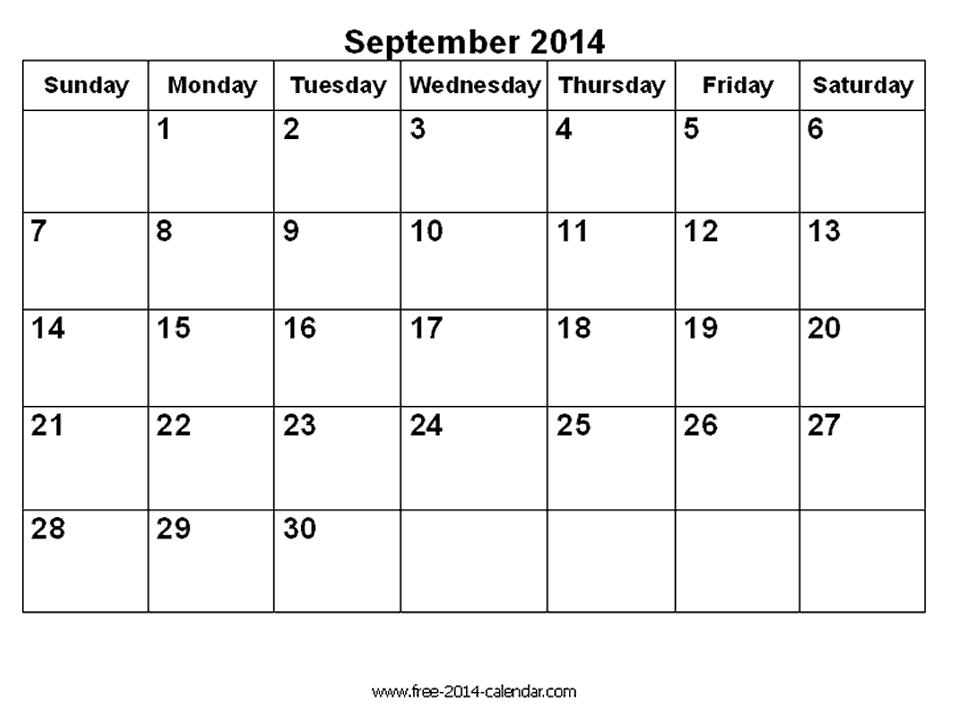 There are 30 days in September. If you read for 20 minutes every day that would be 600 minutes for the month.  What is your total?  Connected Classroom Questions:My thin question (one specific word answer) is________________________________Answer is _______________________________________My thick question (answer has several sentences) is _______________________________________________Answer is ______________________________________________________________________________________________Weeks of Sept.My Goal Days I readParents InitialsStudent SignatureWeek 1Week 2Week 3Week 4